КУГЛАШКИ КЛУБ   „ВРБАС – ДАНА“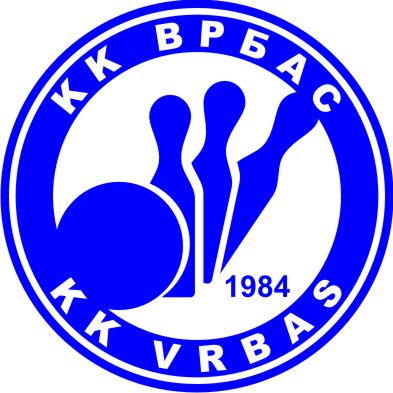 21460 Врбас, Панонска 2, ПИБ 102601260; Т.рачун 355-1039538-64е – mail : kuglavrbas@gmail.comwebsite :  www.kkvrbas.orgZ A P I S N I K               Sa XII sednice Upravnog odbora održanog 05.04.2018 u 1900  časova u CFK „ Drago Jovović“ sa sledećim dnevnim redom:Usvajanje zapisnika sa prethodne sednice.Izbor pomoćnih trenera muške ekipe.Božićni  turnir.Pripreme za izbornu Skupštinu.Razno.          Sednici su prisustvovali:  Nedeljko Obrovački, Ivan Radović, Đorđe Almaši i Vladimir Duvnjak i sekretar kluba Janoš Budai. Nisu prisutni Korać Dušanka i Nevenka Bulajić,Zapisnik sa prethodne sednice UO je jednoglasno usvojen.Za pomoćne trenere su izabrani Bjelica Vladimir i Mijanović Nikola. Povodom priprema za Božićni turnir dogovoreno je da se zahtev Pokrajini za sredstva kompletira i iščita statut i tek onda donese odluka o podnošenju zahteva.Na predlog v.d. Predsednika Obrovački Nedeljka je formiran kandidacioni odbor od tri člana i to: Duvnjak Vladimir, Almaši Đorđe i Radović Ivan. I doneta je odluka da se konkurs za Predsednika javno objavi. Konkurs je otvoren 21 dan od dana donošenja odluke, odnosno do 26.04.2018.Pod ovom tačkom nije bilo diskusije.                                                                                               Sekretar KK “Vrbas – Dana”                                                                                                       Budai Janoš  